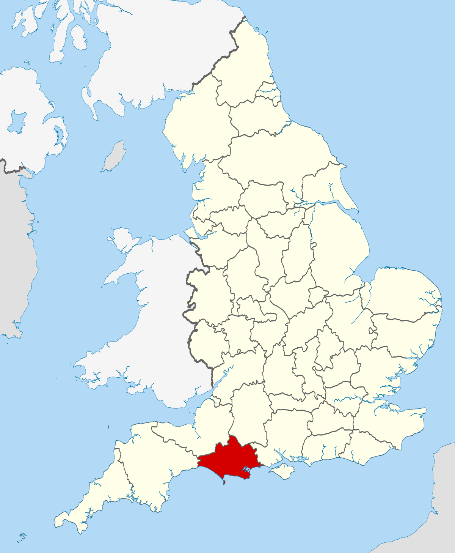 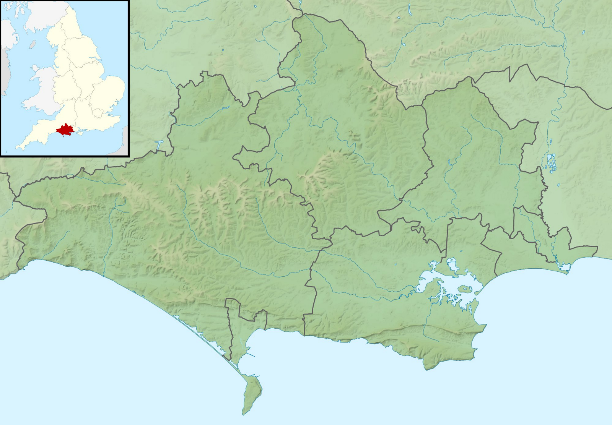 Year Group:Year 2Subject:GeographyTerm:Autumn TermTopic:Local StudyLinks to Previous LearningWhat you should know:Find different features on a map understanding the symbols. Make a simple map.Find places on a map of England. Use basic symbols in a key. Find places on a map of Dorset.Use grid references e.g. A1, B1. Key VocabularyKey Vocabularyruralrelating to, or characteristic of, the countryside or country life. locateto find out where something or someone is.urbandensely populated area e.g. a city